Välitystilipalvelun päättyminenVälitystilipalvelua jatketaan siihen saakka, kun se on tarpeen.Välitystilipalvelu päätetään, kun yhdessä sovitut tavoitteet ovat toteutuneet, esimerkiksi vuokrarästi on kokonaan maksettu tai elämäntilanteesi on parantunut. Tavoitteena on, että pystyt itse hoitamaan raha-asiasi niin, etteivät laskut enää rästiinny.Välitystilipalvelun päättymisestä tehdään erillinen päätös, joka lähetetään sinulle.Asiakkuus voi päättyä myös sinun kirjallisesta pyynnöstäsi.Välitystiliasiakkuus voi päättyä myös siirtymiseen edunvalvonnan asiakkuuteen.                                    Näistä asioista sinä päätät yhdessä omatyöntekijäsi kanssa.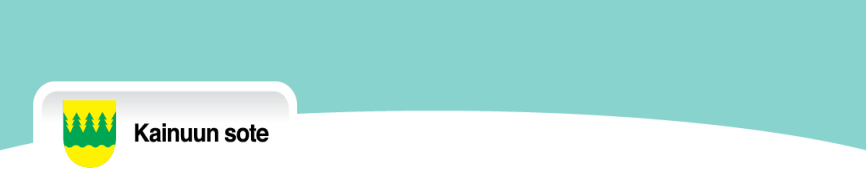 Jos pohdit välitystilipalvelun päättämistä ja sinulla on kuitenkin edelleen ongelmia laskujen maksamisessa ajallaan tai vaikeuksia muussa elämänhallinnassa, kannattaa tarkkaan harkita, onko välitystilin lopettaminen hyvä ratkaisu. Aikuissosiaalityöstä saat neuvoa ja opastusta myös talouden hallintaan.Voit aina kääntyä omatyöntekijäsi puoleen, jos sinulla herää kysymyksiä liittyen välitystiliin, laskujen maksamiseen, asumiseen tai mihin tahansa muuhun asiaan. Myös välitystiliä hoitava toimistosihteeri neuvoo ja opastaa sinua mielellään.Omatyöntekijäsi yhteystiedot:Toimistosihteerin yhteystiedot: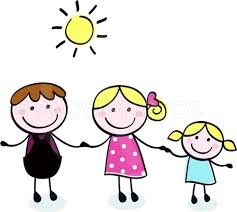 Välitystili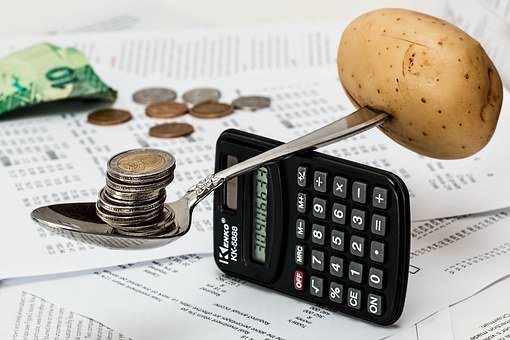 Arki haltuun - yhdessä eteenpäin.Aikuissosiaalityö apuna ja tukena elämässä.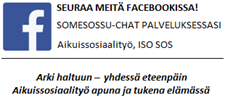 Välitystilipalvelu on tarpeen, jossinulla on vaikeuksia vuokran maksussa,sinulla on vaikeuksia muiden laskujen maksussa,sinulla on peliongelma,olet velkaantunut,sinulla on ongelmia päihteiden käyttöön liittyen taiolet asunnoton tai häätöuhan alla.Mitä on välitystili?Sinä haet itse etuudet Kelasta tai eläkelaitokselta.Sinun suostumuksellasi tulosi maksetaan välitystilille.Välitystililtä aikuissosiaalityön työntekijä maksaa sovitusti esim. asumiskustannukset.Jäljelle jäänyt summa siirretään omalle pankkitilillesi.Raha-asioitasi Kainuun soten välitystilin suhteen hoitaa aikuissosiaalityön toimistosihteeri.Miten välitystilille pääsee?Keskustele omatyöntekijäsi kanssa asiasta.Sinun kanssasi tehdään asiakassuunnitelma.Yhdessä sovitaan välitystilin kestosta.Sovitaan, mihin laskuihin välitystilille tulevat rahat käytetään.Omatyöntekijäsi pyytää Kelaa, eläkelaitosta tai työnantajaa maksamaan sinun etuudet, eläkkeen tai palkan välitystilille. Tehdään yhdessä valtakirja raha-asioiden hoitamista varten ja suostumuksesi tulojesi maksamisesta välitystilille.Kela voi vielä pyytää sinulta kirjallisen suostumuksen etuuksiesi maksamisesta välitystilille.Miten välitystili toimiiKela maksaa esimerkiksi työmarkkinatuen, asumistuen, perustoimeentuen tai eläkkeen Kainuun soten hoitamalle välitystilille. Välitystililtä maksetaan sovitusti esim. vuokra ja sähkölasku suoraan vuokranantajalle tai sähkölaitokselle Toimitat itse etuushakemuksesi ja tositteet Kelaan.Välitystilinhoitajalle toimitat ne laskut, jotka on sovittu maksettavaksi välitystilin kautta.Laskujen jälkeen jäljelle jäävä osa tulosta, esim. työmarkkinatuestasi maksetaan sinun omalle pankkitilille.Rahojen siirtyminen välitystililtä pankkitilillesi kestää 1 - 2 pankkipäivää. Esimerkiksi Kela maksaa etuuden 18.12. soten välitystilille, joten rahat ovat sinun omalla pankkitililläsi seuraavana tai sitä seuraavana arkipäivänä. 